Lesson 10: Rate of ChangeLet’s calculate the rate of change of some relationships.10.1: Growing BambooThe graph represents function , which gives the height in inches of a bamboo plant  months after it has been planted. 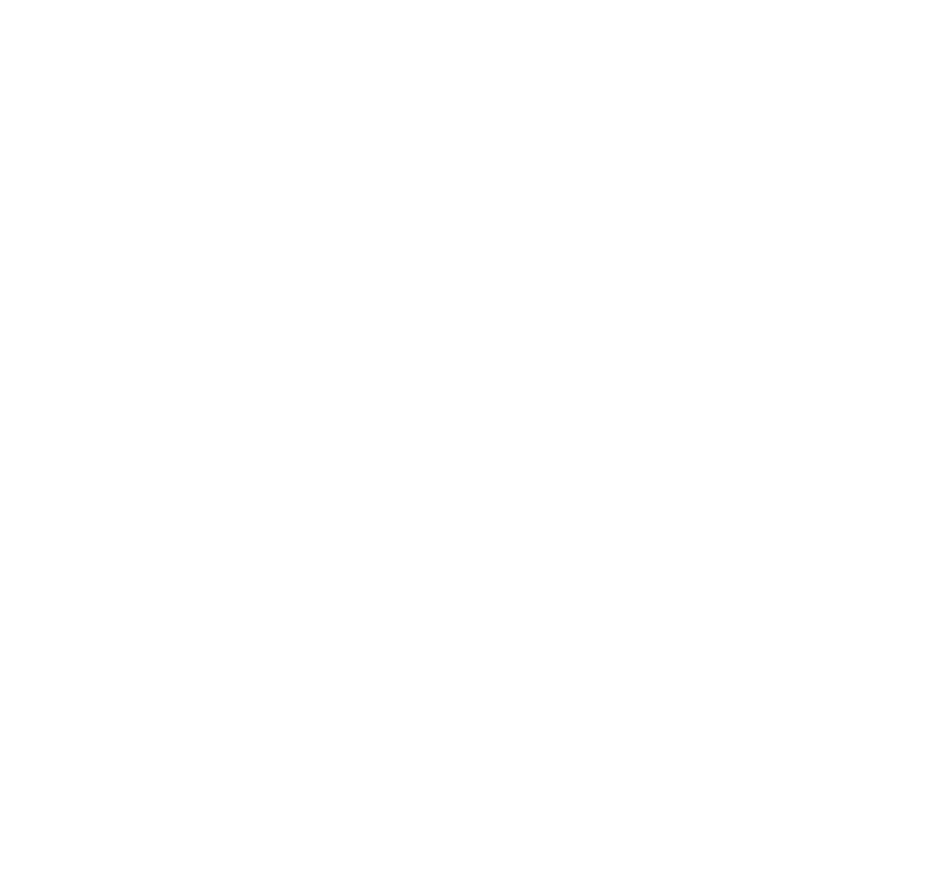 What does this statement mean? What is the value of ?What is  if ?What is the value of ?How many inches does the plant grow each month? How can you see this on the graph?10.2: A Growing Account BalanceThe balance in a savings account is defined by the function . This graph represents the function.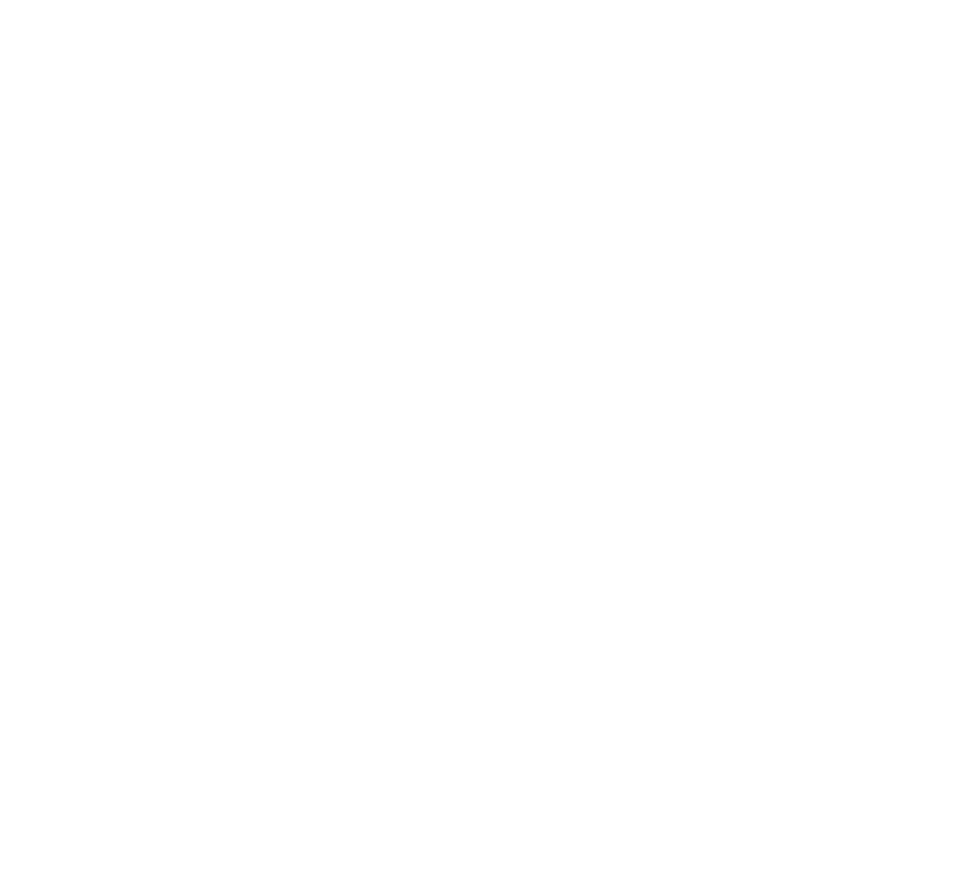 What is . . .Also calculate You should have gotten the same value, twice. What does this value have to do with this situation?10.3: The Temperature OutsideHere is a graph and a table that represent the same function. The function relates the hour of day to the outside air temperature in degrees Fahrenheit at a specific location.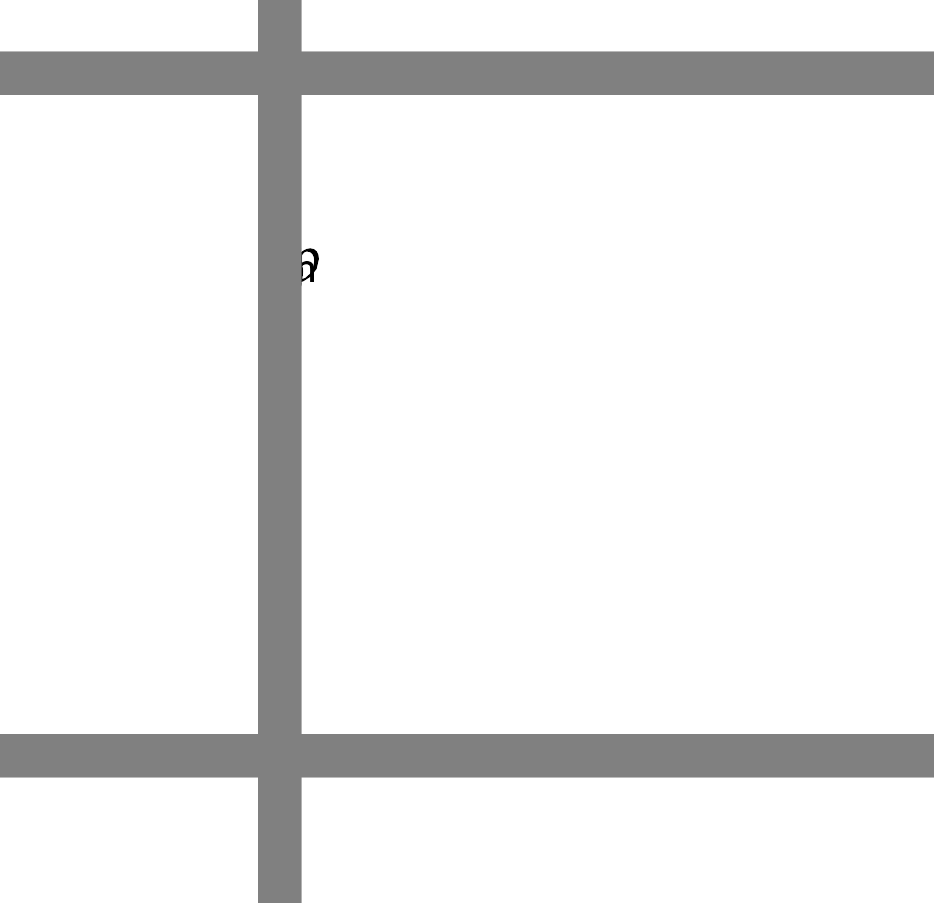 Match each expression to a value. Then, explain what the expression means in this situation.4-2.7544-1.45514-1138-1052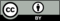 © CC BY 2019 by Illustrative Mathematics®048657150756255855353950451.51052552.5